                                                                  Утверждено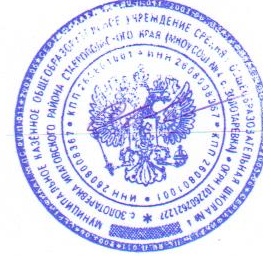                                                                   приказом директора  МКОУСОШ №4                                                                  с.Золотаревка от  31.12.2015 г. № 140Порядок приема  в муниципальное казенное общеобразовательное учреждение среднюю общеобразовательную школу №4с.Золотарека Ипатовского района Ставропольского края на обучение по образовательным программам начального общего, основного общего и среднего общего образованияДанный порядок разработан с целью упорядочения и приведения в соответствие с действующим законодательством порядка приема детей в общеобразовательную организацию на обучение по образовательным программам начального общего, основного общего и среднего общего образования, Порядок является нормативным и его требования подлежат безусловному исполнению.Общие положенияПрием детей на обучение по образовательным программам начального общего, основного общего и среднего общего образования в общеобразовательную организацию осуществляется на основании следующих нормативных документов:-ФЗ «Об образовании в Российской Федерации» от 29.12.2012 г. № 273;-ФЗ «О гражданстве Российской Федерации» от 31.05.2002 г. № 62 ФЗ (в редакции от 28.06.2009 г.);-ФЗ «О беженцах»  № 135 – ФЗ ( в редакции от 28.12.2010 г.);-Закона РФ от 19.02.1993 г. № 4530-1 «О вынужденных переселенцах» (в редакции  от 25.11.2013г.);-ФЗ «О правовом положении иностранных граждан в Российской Федерации» от 25.07.2002 г. № 115 – ФЗ (в редакции от 29.12.2010 г.);-Приказа Министерства образования и науки Российской Федерации от 22.01.2014 г. №32 «Об утверждении порядка приема граждан на обучение по образовательным программам начального общего, основного общего и среднего общего образования»;-Постановления администрации Ипатовского муниципального района Ставропольского края от 12.05.2012 г. № 338 «О закреплении территорий Ипатовского муниципального района Ставропольского края за муниципальными общеобразовательными учреждениями Ипатовского муниципального района Ставропольского края»;-Устава общеобразовательной организации;-Настоящего порядка.1.2. Общеобразовательная организация обеспечивает приём всех подлежащих обучению граждан, проживающих на закреплённой территории и имеющих право на получение общего образования соответствующего уровня. Дети с ограниченными возможностями здоровья принимаются на обучение по адаптированной основной общеобразовательной программе только с согласия их родителей (законных представителей) и на основании рекомендаций психолого-медико-педагогической комиссии. 1.3. Иностранные граждане, пользующие в Российской Федерации правом на получение образования наравне с гражданами Российской Федерации, проживающие на закреплённой территории, также могут зачисляться в общеобразовательную организацию для получения начального, основного и среднего общего образования. В этом случае документы для зачисления ребёнка в общеобразовательную организацию предоставляются на общих основаниях в соответствии с Уставом и данным Порядком. Все необходимые документы должны быть переведены на русский язык и заверены нотариусом. 1.4. Администрация общеобразовательной организации вправе отказать гражданам (в том числе проживающим на закреплённой территории) в приёме детей на обучение по следующим причинам: 1) при отсутствии свободных мест в общеобразовательной организации; 1.5. В случае отказа в приёме детей на обучение администрация общеобразовательной организации даёт чёткое объяснение причины отказа. Родители ребёнка (законные его представители) вправе обратиться в отдел образования администрации Ипатовского муниципального района для решения вопроса о его устройстве в другую общеобразовательную организацию города. 1.6. Прием на обучение по основным общеобразовательным программам за счет средств бюджетных ассигнований федерального бюджета, бюджета Ставропольского края, бюджета Ипатовского муниципального района проводится на общедоступной основе. II. Условия приёма. 2.1. В первый класс общеобразовательной организации принимаются дети, желающие обучаться, и проживающие на закрепленной территории, и достигшие на начало учебного года (на 1 сентября) возраста не менее 6 лет 6 месяцев при отсутствии противопоказаний по здоровью для обучения, но не позже достижения детьми возраста 8 лет. По заявлению родителей (законных представителей) Учредитель общеобразовательной организации вправе разрешить прием детей на обучение в более раннем возрасте или в более позднем возрасте. С целью проведения организованного приема в первый класс общеобразовательная организация размещает на сайте, на информационном стенде информацию о количестве мест в первых классах; не позднее 1 июля – информацию о наличии свободных мест для приема детей, не зарегистрированных на закрепленной территории, образец заявления. 2.2. Преимущественное право при зачислении в первый класс общеобразовательной организации имеют: 1) дети, проживающие на закреплённой территории за общеобразовательной организацией; 2.3. При наличии свободных мест на 1 июля текущего года возможен приём детей в первый класс, желающих получить образование в данной общеобразовательной организации, из числа не проживающих на закрепленной территории. 2.4. Комплектование первых классов общеобразовательной организации проводится школьной комиссией по приёму детей в I класс в период 01 февраля до 30 августа календарного года. В том числе для граждан, проживающих на закрепленной территории, с 01 февраля до 30 июня текущего года, для детей, не проживающих на закрепленной территории с 01 июля текущего года до момента заполнения свободных мест, но не позднее 05 сентября. В случае завершения приема в первый класс всех детей, проживающих на закрепленной территории, общеобразовательная организация осуществляет прием детей, не проживающих на закрепленной территории, ранее 01 июля. 2.5. Собрание с родителями будущих первоклассников проводится не позднее 20 июня текущего года. 2.7. Администрация общеобразовательной организации знакомит родителей (законных представителей), поступающего с Уставом общеобразовательного учреждения, лицензией на осуществление образовательной деятельности, свидетельством о государственной аккредитации, с образовательными программами и другими локальными актами, регламентирующими организацию и осуществление образовательной деятельности, права и обязанности обучающихся. Факт ознакомления родителей (законных представителей) ребенка с указанными документами фиксируется в заявлении о приеме и заверяется личной подписью родителей (законных представителей) ребенка. Подписью родителей (законных представителей) фиксируется согласие на обработку их персональных данных и персональных данных ребенка в заявлении установленного образца. 2.8. Прием граждан на обучение по образовательным программам начального общего, основного общего и среднего общего образования осуществляется по личному заявлению родителя (законного представителя) при предъявлении оригинала документа, удостоверяющего личность родителя (законного представителя), либо оригинала документа, удостоверяющего личность иностранного гражданина и лица без гражданства в Российской Федерации. В заявлении родителями (законными представителями) указываются следующие сведения: - фамилия, имя, отчество (последнее – при наличии) ребенка; - дата и место рождения ребенка; - фамилия, имя, отчество родителей (законных представителей); - адрес места жительства ребенка, его родителей (законных представителей); - контактные телефоны родителей (законных представителей). Общеобразовательная организация осуществляет также прием заявлений в форме электронного документа с использованием информационно-телекоммуникационных сетей общего пользования. Для зачисления в первый класс предъявляются следующие документы: 2) копию, оригинал свидетельства о рождении ребёнка; 3) документ о регистрации ребенка по месту жительства или по месту пребывания на закрепленной территории; 4) справку о составе семьи для определения статуса ребёнка. Родители (законные представители) детей, являющихся иностранными гражданами или лицами без гражданства, дополнительно предъявляют документ, подтверждающий родство заявителя (или законность представления прав ребенка), и документ, подтверждающий право заявителя на пребывание в Российской Федерации. Иностранные граждане и лица без гражданства все документы представляют на русском языке или вместе с заверенным в установленном порядке переводом на русский язык. Родители (законные представители) имеют право по своему усмотрению представлять другие документы, в том числе медицинское заключение о состоянии здоровья ребенка. При приеме в первый класс в течение учебного года или последующие классы родители (законные представители) представляют личное дело обучающегося, выданное общеобразовательной организацией, в котором он обучался раньше. 2.10. Документы, представленные родителями (законными представителями), регистрируются в журнале приёма заявлений в первый класс. После регистрации заявления заявителю выдаётся уведомление, содержащее следующую информацию: 1) регистрационный номер; 2) перечень принятых документов. Уведомление заверяется подписью заместителя директора, ответственного за прием документов, штампом общеобразовательной организации. 2.11. Зачисление в первый класс осуществляется поэтапно приказом директора общеобразовательной организации не позднее 30 августа текущего года. Приказы размещаются на информационном стенде. 2.12. На каждого ребенка, зачисленного в первый класс, заводится личное дело. 2.13. Прием в общеобразовательную организацию осуществляется без вступительных испытаний. 2.14. При приеме в общеобразовательную организацию для получения среднего общего образования представляется аттестат об основном общем образовании установленного образца, при приеме в профильные классы общеобразовательная организация проводит индивидуальный отбор на основе Порядка организации индивидуального отбора обучающихся при их приеме для профильного обучения.